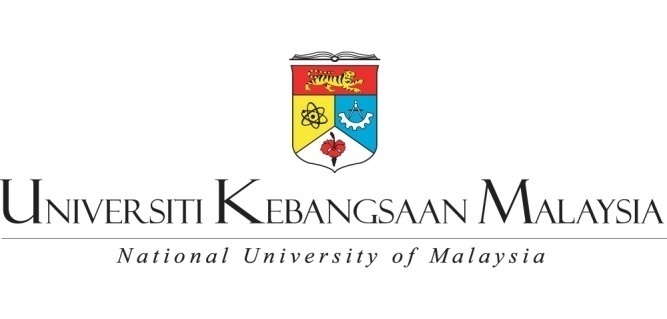 UKM-GRADUATE SCHOOL OF BUSINESS(PhD/DOCTOR OF BUSINESS ADMINISTRATION)COURSE OUTLINE13. Content           15. Learning Outcome Matrix              1 = Fulfills PLO without formal evaluation, 2 = Fulfills PLO with formal evaluation            Program Learning Outcomes (PLOs)            At the end of the program, the PhD/DBA/MIM graduate is expected to possess the following competencies:-            Codes for Levels of Taxonomy16. Required Learning (Hours)1. Course Code ZCDF8014 (PhD & DBA)2. Course TitleResearch Methodology 13. Credit Hours44. Course StatusCore Subject5. PrerequisiteNil6. EvaluationAttendance and Class Participation         : 40% (Class & Colloquium)  - must score at least 70% to passPresentation in Research Colloquium 1   : 20% (by Colloquium Assessors)   - must present in order to passWritten Paper for Colloquium 1               : 40% (by Supervisor/Assessors)  - must submit write-up in order to pass  - coverage: title, abstract, research issue, research gap, research questions     and objectives, significance of study, literature review, & initial     conceptual framework7. Course InstructorName: Prof. Dr. Low Soo Wah Email: swlow@ukm.edu.myRoom: No.9, Second Floor, Administration Block UKM-GSB                                 8. Class ScheduleSaturday & Sunday Online class9.  Semester OfferedSemester 1, 2021/202210. SynopsisThis course introduces students to a diversity of research methodology in business and management. It exposes students how to plan and execute the research process in a proficient manner i.e., problem identification, literature review, developing a model, data collection, analytical techniques, and presenting research insights. Emphasis will be given to both quantitative and qualitative research designs and philosophy, not only to assist students in identifying their preferred area of research interest but to develop an appreciation for neighboring domains. Students will also be exposed to various fields of research in business, journal information search, assessing published research, academic writing, and publication. Each session will be conducted by a professor within his or her area of expertise. They will share their knowledge and experiences in research, including how to undertake and complete studies within the expected timeframe. At the end of the course, students are required to present their initial research proposal in Research Colloquium 1 to obtain constructive feedback from a panel of professors.     11. ReferencesTop journals in Management, Marketing, and Finance. Other references:1. Sekaran, U., and Bougie, R., (2020). Research Methods for Business: A Skill-Building Approach, 8th Edition, John Wiley and sons, Inc.2. Zikmund, G.M, Babin, J.B., Carr, J.C. and Griffin, M. (2010). Business Research Method, Eight Edition, South-Western Cengage Learning.3. Cavana, R.Y. Delahaye, B.L and Sekaran, U. (2001). Applied Business Research: Qualitative and Quantitative Methods, John Wiley and Sons, Queensland, Australia.4. Hair, J., Black W., Babin, B. & Anderson, R. 2010. Multivariable Data Analysis: Global Edition, 7th Edition. Pearson Higher Education.12. Teaching MethodsLectures, Discussions, Task-based assignments, Question and Answer, Student presentationsSessionDateTimeTopicsInstructor1.16 October 2021SaturdayOnline9.00am-6.00pmBriefing & Intro to Research Methods Research Philosophy & ParadigmsThe Role of ResearchPreparations for Postgraduate Research Nature of PhD & Supervision ProcessPlanning and Time ManagementIntegrity & Ethics in Business ResearchProf. Dr. Low Soo Wah swlow@ukm.edu.my2.17 October 2021SundayOnline9.00am-6.00pmQuantitative Research Design & ParadigmProblem Statement & Research QuestionsConceptual Model & HypothesesData Collection Methods & Generalization Correlation and Regression AnalysisAssoc. Prof. Dr. Khairul Anuarkabma@ukm.edu.my3. 30 October 2021Saturday Online9.00am-6.00pmCritical Reading and ThinkingLiterature Review and GapsWriting the Literature Identifying Appropriate TheoriesProf. Dr. Low Soo Wahswlow@ukm.edu.my4.31 October 2021SundayOnline9.00am-6.00pmPanel Data AnalysisDr. Ali Albada(Xiamen University, Sepang)ali.albada@gmail.com5.13 November 2021SaturdayOnline9.00am-6.00pmOverview of Research Process Systematic Approach to ResearchConceptual DesignCritical Assessment of Published ResearchAssoc. Prof. Dr. Nik Mohd Hazrul Nik Hashim nikhaz@ukm.edu.my6.14 November 2021SundayOnline9.00am-6.00pmMultivariate Statistical AnalysisSPSS Data Preparation & Intro to AMOSIntroduction to SmartPLS & SEMFundamentals & Basic ModelingDr. Ida Rosnita Ismailidarosnita@ukm.edu.my7.27 November 2021SaturdayOnline9.00am-6.00pmDesigning a Survey InstrumentMeasurement and ScalingSampling Techniques and ImplicationsPre-test and Pilot TestResponse Rate IssuesReliability & ValidityAssoc. Prof. Dr. Fazli Idrisfazli@ukm.edu.my8.28 November 2021SundayOnline9.00am-6.00pmCritical Reading and ThinkingLiterature Review and GapsWriting the Literature Identifying Appropriate TheoriesProf. Dr. Low Soo Wahswlow@ukm.edu.my9.11 December 2021SaturdayOnline9.00am-6.00pmPublishing in High Impact JournalsHandling Reviewers’ CommentsAssoc. Prof. Dr. Mohd Helmi Ali mohdhelmiali@ukm.edu.my 10.12 December 2021SundayOnline9.00am-6.00pmIntroduction to Qualitative Research Problem Statement & Research QuestionsTheoretical Framework & PropositionsQualitative Research MethodsQualitative Analysis Presenting Insights and FindingsDr. Nur Saadah Muhamadnurs@ukm.edu.my11.8 January 2022SaturdayOnline9.00am-1.00pm 2.00pm-5.00pmResearch Proposal Write-upHow to Write a Good Introduction  Writing AbstractsAvoiding Plagiarism & TurnitinAcademic Writing & ReferencingInternet & Library Search, E-journals ATLAS.Ti, End Note, & MendeleyProf. Dr. Othman Yongothmanyo@ukm.edu.myProf. Madya Dr. Wan Mohd Hirwani Wan Hussainwmhwh@ukm.edu.my12.9 January 2022SundayOnline9.00am-11.00am11.30am-1.30pm2.30pm-4.30pmFields of Research in Management & PublicationFields of Research in Marketing & PublicationFields of Research in Finance & PublicationAssoc. Prof. Dr. Fazlifazli@ukm.edu.myProf. Dr. Nor Asiah Omarnorasiah@ukm.edu.myProf. Dr. Othman Yongothmanyo@ukm.edu.my13.To be confirmed later9.00am-5.00pmColloquium 1 - Parallel SessionManagementMarketingFinanceto be announced laterNo.Course Learning OutcomeTaxonomyPLO 1PLO 2PLO 3PLO 4PLO 5Teaching MethodEvaluation1.Develop an understanding of the basic framework of research process.C6222Lecture, class discussionWritten paper, participation, presentation, assessment2.Understand the various research designs and techniques in business and management.C6 2   221Lecture, class discussion, computer labWritten paper, participation, presentation, assessment 3.Able to address a feasible research problem, find information for literature review and advance the knowledge in the literature.  C6  2  2211Lecture, class discussion Written paper, participation, presentation, assessment4.Appreciate scholarly writing and possess intellectual-progressive mind-set in designing an individual research project. C6  2 22Lecture, class discussion Written paper, participation, presentation, assessmentPLO1:Demonstrate mastery of knowledge in the disciplines of business that will extend and develop new insights in these disciplines.PLO2:Acquire conceptual and analytical skills to undertake original researchPLO3:Demonstrate ability to communicate effectively through writing and oral communication.PLO4:Possess social and ethical values conforming to professional academic standardPLO5:Appreciate and internalize the values of lifelong learning.Cognitive DomainC1 KnowledgeC2 Comprehension C3 ApplicationC4  Analysis C5  SynthesisC6 EvaluationPsychomotor DomainP1 PerceptionP2 SetP3 Guided ResponseP4 MechanismP5 Complex Overt Response P6 AdaptationP7 OriginationAffective DomainA1 Receiving phenomenaA2 Responding to phenomena A3 ValuingA4 Organizing values A5 Internalizing valuesSessionTopicClassGroup DiscussionQuizPresentationSelf-LearningTotal Hours1Briefing & Intro to Research MethodsResearch Philosophy & ParadigmsThe Role of ResearchPreparations for Postgraduate Research Nature of PhD & Supervision ProcessPlanning and Time ManagementIntegrity & Ethics in Business Research72013132Overview of Research Process Systematic Approach to ResearchConceptual DesignCritical Assessment of Published Research72003123Fields of Research in Mktg & PublicationFields of Research in Mgt & PublicationFields of Research in Fin & Publication72003124Critical Reading and ThinkingLiterature Review and GapsWriting the Literature Identifying Appropriate Theories72003125Research Proposal Write-upHow to Write a Good Introduction  Writing AbstractsAvoiding Plagiarism & TurnitinAcademic Writing & ReferencingInternet & Library Search, E-journals ATLAS.Ti, End Note, & Mendeley72013136Introduction to Qualitative Research Problem Statement & Research QuestionsTheoretical Framework & PropositionsQualitative Research MethodsQualitative Analysis (N-Vivo)Presenting Insights and Findings72003127Quantitative Research Design & ParadigmProblem Statement & Research QuestionsConceptual Model & HypothesesData Collection Methods & Generalization Correlation and Regression Analysis72003128Multivariate Statistical AnalysisSPSS Data Preparation & Intro to AMOSIntroduction to SmartPLS & SEMFundamentals & Basic Modeling 72003129Speed Reading Testing Your Reading Skills 720131310Introduction to Time SeriesIntroduction to Panel Data720031211Designing a Survey InstrumentMeasurement and ScalingSampling Techniques and ImplicationsPre-test and Pilot TestResponse Rate IssuesReliability & Validity720031212Publishing in High Impact JournalsHandling Reviewers’ Comments720131313Colloquium 1 - Parallel SessionManagement, Marketing, Finance7201313Total Hours of Learning Per SemesterTotal Hours of Learning Per Semester91260539161Total Hours Required at National LevelTotal Hours Required at National LevelTotal Hours Required at National LevelTotal Hours Required at National LevelTotal Hours Required at National LevelTotal Hours Required at National LevelTotal Hours Required at National Level160Total CreditTotal CreditTotal CreditTotal CreditTotal CreditTotal CreditTotal Credit4